СОВЕТ ДЕПУТАТОВ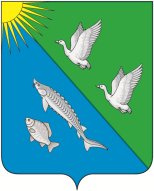 СЕЛЬСКОГО ПОСЕЛЕНИЯ ЛЯМИНАСургутского районаХанты - Мансийского автономного округа - ЮгрыРЕШЕНИЕ «13 » сентября 2023 года                                                                                          № 41О внесении изменений в решениеСовета депутатов сельского поселения Лямина от 01.09.2021 № 163«Об утверждении положения о муниципальном контроле за обеспечением сохранности автомобильных дорог общего пользования местного значения на территории сельского поселения Лямина»В соответствии с Федеральным законом от 31.07.2020 №248-ФЗ «О государственном контроле (надзоре) и муниципальном контроле в Российской Федерации» Совет депутатов сельского поселения Лямина решил:           1. Внести в решение Совета депутатов сельского поселения Лямина от 01.09.2021 № 163 «Об утверждении положения о муниципальном контроле за обеспечением сохранности автомобильных дорог общего пользования местного значения на территории сельского поселения Лямина» следующие изменения:	1.1. Приложение 1 к решению дополнить главой VII следующего содержания:« VII. Индикаторы риска1. В целях оценки риска причинения вреда (ущерба) при принятии решения о проведении и выборе вида внепланового контрольного мероприятия контрольным органом установлен индикатор риска нарушения обязательных требований:Выявление по результатам анализа открытых данных и (или) поступление в порядке межведомственного информационного взаимодействия сведений в течении одного года о двух и более случаях дорожно-транспортных происшествий, произошедших на одном отрезке автомобильной дороги общего пользования местного значения.».2. Пункт 8 главы 3 приложения 1 изложить в новой редакции:«Контрольный орган в рамках осуществления государственного контроля (надзора) проводит следующие профилактические мероприятия:1) информирование;2) консультирование;3) обобщение правоприменительной практики.3. В главе 3 приложения 1 к решению пункт 17 считать пунктом 11.	4. Обнародовать настоящее решение и разместить на официальном сайте сельского поселения Лямина.5. Настоящее решение вступает в силу после его обнародования.Глава сельского поселения Лямина			                       А.А. Дизер